Proponowane aktywności z dzieckiem w domuPONIEDZIAŁEK 30.03.2020r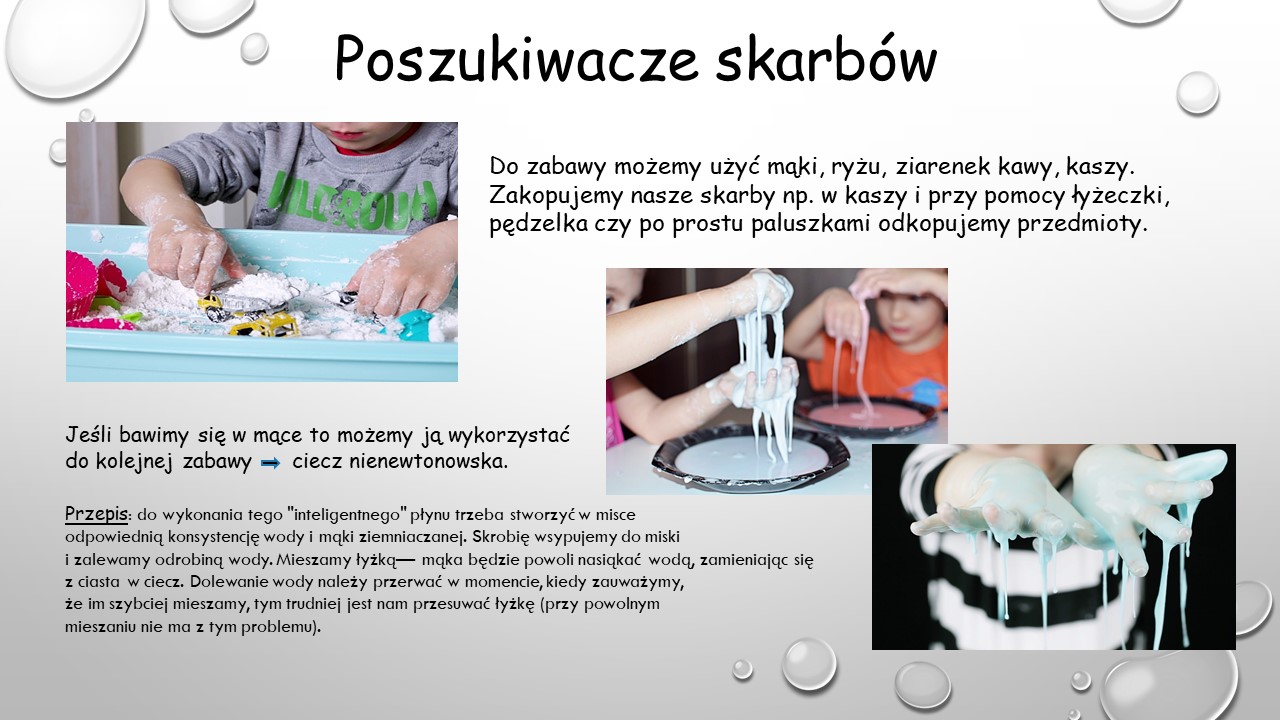 